			c/o Rita Cedraschi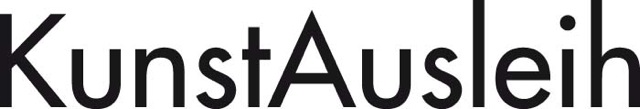 									Oberdorfstrasse 27www.kunstausleih.ch 					8702 Zollikon									Tel. 044 391 53 43									rita.cedraschi@bluewin.chPRESSEMITTEILUNG							Oktober 2013KunstAusleih – ein originelles Konzept setzt sich durchVilla Meier Severini in Zollikon 15. – 17. November 2013Der KunstAusleih – ein Verein von bildenden Künstlerinnen und Künstler – vermittelt seine Kunst auf ungewöhnliche Art: auf Zeit, gegen eine bescheidene Miete. Seit über 10 Jahren findet diese Idee Anklang bei Kunstliebhabern und Firmen.Beim KunstAusleih kann ein Bild, eine Skulptur auch für ein Jahr oder mehr für wenig Geld gemietet werden. Dieses Konzept erlaubt dem Kunstliebhaber, sich auch einmal auf Ungewohntes einzulassen - sei es zur Verschönerung der Wohnung oder auch zur Umgestaltung des Arbeitsplatzes. Nach einem Jahr, oder später, kann das Kunstobjekt zurückgegeben oder auch getauscht werden. Falls sich jemand nicht mehr vom Mietobjekt trennen möchte, kann das Werk auch erworben werden. Dabei wird dem Käufer eine Jahresmiete zurück erstattet.Da der KA dank eigener Regie unabhängig vom Galeriemarkt ist, kann er originale Werke bedeutend günstiger als der etablierte Kunstmarkt anbieten.Ein Wechselspiel zwischen Künstler und Kunde „KunstAusleih stimuliert ein Wechselspiel zwischen Künstler und Kunde und ermöglicht intensiven Austausch und Anteilnahme am Arbeits-  und Entwicklungsprozess der Kunstschaffenden. Nicht selten entsteht aus dem Kontakt zwischen Künstler und Kunde eine langjährige Beziehung und der Mieter wird zum  Privat-Galeristen. Die Künstlergruppe vom KA wünscht sich durch das Vermieten ihrer Kunst in gedanklicher Beziehung zum Mieter zu treten. Die Ausstellung in der Villa Meier Severini bietet dafür den idealen Rahmen.Dieses Jahr in Zollikon dabei sind Rita Cedraschi, Inez van Deelen Sigg, Simone Gysi, Simon Krüsi und Oksana Mathieu.Vernissage: 		Freitag, 15. November, 17-21 UhrÖffnungszeiten:	Samstag, 16. November, 11-20 Uhr				Sonntag,  17. November, 11-17 Uhr